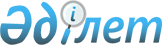 О подготовке и проведении первой сессии Регионального консультативного комитета в рамках Специальной программы Организации Объединенных Наций для экономик Центральной АзииПостановление Правительства Республики Казахстан от 8 февраля 2001 года N 211

      Правительство Республики Казахстан постановляет: 

      1. Министерству иностранных дел Республики Казахстан обеспечить подготовку и проведение первой сессии Регионального консультативного комитета (далее - первая сессия) в рамках Специальной программы Организации Объединенных Наций для экономик Центральной Азии (далее - СПЕКА) 8 февраля 2001 года в городе Алматы за счет средств, предусмотренных в республиканском бюджете на 2001 год по программе "Представительские расходы". 

      2. Осуществить следующие организационные мероприятия: 

      1) Министерству иностранных дел Республики Казахстан, Управлению Делами Президента Республики Казахстан (по согласованию) провести необходимые мероприятия по приему, размещению членов делегаций первой сессии и подготовке для них памятных сувениров, а также обеспечить проведение официального приема от имени Премьер-Министра Республики Казахстан в честь глав делегаций государств-участников первой сессии СПЕКА; 

      2) акиму города Алматы и Управлению Делами Президента Республики Казахстан (по согласованию) обеспечить обслуживание делегаций первой сессии через VIР-зал аэропорта города Алматы и оформление залов заседания, пресс-конференции.     3. Контроль за исполнением настоящего постановления возложить на Первого заместителя Премьер-Министра Республики Казахстан Ахметова Даниала Кенжетаевича.     4. Настоящее постановление вступает в силу со дня подписания.     Премьер-Министр  Республики Казахстан     (Специалисты: Склярова И.В.,                   Мартина Н.А.)     
					© 2012. РГП на ПХВ «Институт законодательства и правовой информации Республики Казахстан» Министерства юстиции Республики Казахстан
				